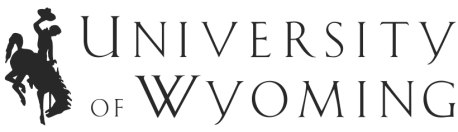 Physical Plant					KEY REQUEST/RETURN FORM1000 E. University Ave, Dept 3227	Laramie, WY 82071Phone 307-766-6225   Fax: 307-766-4040PART I: 	INSTRUCTIONS FOR PART I (completed by department):Complete ALL fields in Part I.Obtain signature of authorizing departmental authority.Forward to the Service Building (SvsDesk@uwyo.edu) or send by Campus Mail.  For additional information call 766-6225.
KEY REQUEST DETAIL:AUTHORIZATION:___________________________________________		_____________________________________/________Print Name		 				Signature				datePART II: 			Physical Plant Authorization   (Locksmith for Change Key, Deputy Director for Master Key)		  Approved			  Denied
	  __________________________________________		_____________________________________/________Print Name		 				Signature				datePART III: 				Key Delivery
1. Update internal key log.PART IV: 				Key Return	INSTRUCTIONS FOR PART IV:1. Fill out key data below. (Shaded area is to be filled out by PPL).2. Contact Locksmiths at 766-5397 to arrange key pickup.
		Date Received:Request Date:Department:Requestor Name:Phone Number:Requestor Title:Office Location (Bldg & Room #):BuildingRoom #Key # (if known)Quantity1)2)3)4)Deliver key to:____________________________________                  (name)Office Location:__________________________________        (bldg. and room #)Key Delivery Date:Received By Initials:Locksmiths Initials:BuildingRoom # (if known)Key # QuantityKey Return DateReceived by Initials:1)2)